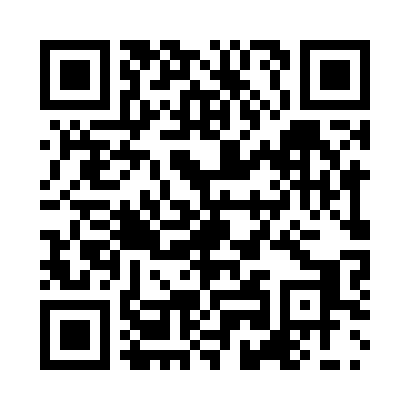 Prayer times for In Padure, RomaniaWed 1 May 2024 - Fri 31 May 2024High Latitude Method: Angle Based RulePrayer Calculation Method: Muslim World LeagueAsar Calculation Method: HanafiPrayer times provided by https://www.salahtimes.comDateDayFajrSunriseDhuhrAsrMaghribIsha1Wed4:096:101:206:218:3010:232Thu4:076:081:206:218:3210:253Fri4:056:071:196:228:3310:274Sat4:026:051:196:238:3410:295Sun4:006:041:196:248:3610:316Mon3:586:021:196:248:3710:337Tue3:556:011:196:258:3810:358Wed3:535:591:196:268:3910:379Thu3:515:581:196:278:4110:3910Fri3:495:571:196:278:4210:4111Sat3:475:561:196:288:4310:4312Sun3:445:541:196:298:4410:4513Mon3:425:531:196:308:4510:4714Tue3:405:521:196:308:4710:4915Wed3:385:511:196:318:4810:5116Thu3:365:501:196:328:4910:5317Fri3:345:481:196:328:5010:5518Sat3:315:471:196:338:5110:5719Sun3:295:461:196:348:5210:5920Mon3:275:451:196:348:5411:0121Tue3:255:441:196:358:5511:0322Wed3:235:431:196:368:5611:0523Thu3:215:431:196:368:5711:0724Fri3:205:421:196:378:5811:0925Sat3:185:411:206:388:5911:1126Sun3:165:401:206:389:0011:1327Mon3:145:391:206:399:0111:1528Tue3:125:391:206:399:0211:1729Wed3:115:381:206:409:0311:1830Thu3:095:371:206:419:0411:2031Fri3:075:371:206:419:0511:22